Zpravodaj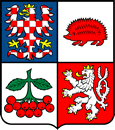 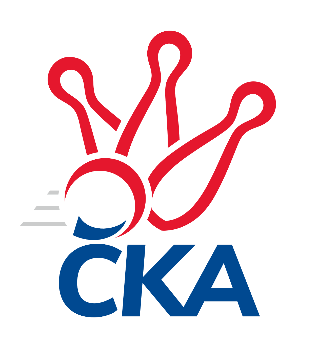 kuželkářského svazu Kraje VysočinaKrajský přebor Vysočina 2022/2023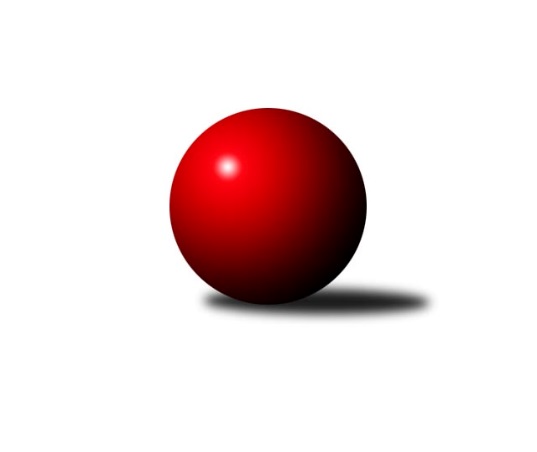 Č.5Ročník 2022/2023	21.10.2022Nejlepšího výkonu v tomto kole: 2672 dosáhlo družstvo: TJ Třebíč CVýsledky 5. kolaSouhrnný přehled výsledků:TJ Nové Město na Moravě B	- TJ BOPO Třebíč A	6:2	2527:2503	5.0:7.0	21.10.TJ Sokol Cetoraz 	- KK Slavoj Žirovnice B	2:6	2461:2527	7.0:5.0	21.10.TJ Třebíč C	- TJ Slovan Kamenice nad Lipou B	6:2	2672:2583	6.0:6.0	21.10.TJ Slovan Kamenice nad Lipou E	- KK Jihlava C	3:5	2548:2549	5.0:7.0	21.10.Tabulka družstev:	1.	TJ Spartak Pelhřimov B	5	4	0	1	25.0 : 15.0	36.0 : 24.0	2598	8	2.	TJ Nové Město na Moravě B	4	3	0	1	20.0 : 12.0	21.0 : 27.0	2459	6	3.	TJ BOPO Třebíč A	4	3	0	1	19.0 : 13.0	26.0 : 22.0	2608	6	4.	TJ Třebíč C	4	2	0	2	17.0 : 15.0	21.0 : 27.0	2605	4	5.	KK Jihlava C	4	2	0	2	14.5 : 17.5	24.0 : 24.0	2510	4	6.	TJ Slovan Kamenice nad Lipou E	5	2	0	3	18.0 : 22.0	28.0 : 32.0	2491	4	7.	TJ Sokol Cetoraz	3	1	0	2	10.0 : 14.0	20.5 : 15.5	2527	2	8.	TJ Slovan Kamenice nad Lipou B	4	1	0	3	12.0 : 20.0	25.0 : 23.0	2523	2	9.	KK Slavoj Žirovnice B	5	1	0	4	16.5 : 23.5	26.5 : 33.5	2546	2Podrobné výsledky kola:	TJ Nové Město na Moravě B	2527	6:2	2503	TJ BOPO Třebíč A	Michaela Vaníčková	 	 215 	 181 		396 	0:2	 430 		222 	 208		Filip Šupčík	Zdeněk Topinka	 	 210 	 202 		412 	0:2	 421 		214 	 207		Jan Grygar	Roman Svojanovský	 	 204 	 219 		423 	2:0	 393 		177 	 216		Miroslav Mátl	Josef Šebek	 	 221 	 209 		430 	1:1	 411 		198 	 213		Petr Zeman	Jiří Partl	 	 228 	 205 		433 	1:1	 425 		229 	 196		Vladimír Dřevo	Anna Partlová	 	 211 	 222 		433 	1:1	 423 		228 	 195		Kamil Polomskirozhodčí:  Vedoucí družstevNejlepšího výkonu v tomto utkání: 433 kuželek dosáhli: Jiří Partl, Anna Partlová	TJ Sokol Cetoraz 	2461	2:6	2527	KK Slavoj Žirovnice B	Vladimír Berka	 	 208 	 207 		415 	1:1	 423 		195 	 228		Vilém Ryšavý	Patrik Berka	 	 198 	 244 		442 	2:0	 407 		191 	 216		Daniel Bašta	Radek Čejka	 	 184 	 222 		406 	1:1	 402 		202 	 200		Stanislav Šafránek	Jaroslav Lhotka	 	 218 	 188 		406 	1:1	 424 		198 	 226		Zdeněk Januška	Dušan Macek	 	 197 	 198 		395 	1:1	 443 		246 	 197		Aneta Kusiová	Marcel Berka	 	 217 	 180 		397 	1:1	 428 		191 	 237		Tomáš Váňarozhodčí: Radek ČejkaNejlepší výkon utkání: 443 - Aneta Kusiová	TJ Třebíč C	2672	6:2	2583	TJ Slovan Kamenice nad Lipou B	Karel Uhlíř	 	 227 	 244 		471 	1:1	 470 		238 	 232		David Schober st.	Pavel Kohout	 	 255 	 220 		475 	1:1	 410 		182 	 228		Michal Berka	Vladimír Kantor	 	 198 	 215 		413 	0:2	 451 		225 	 226		Miroslav Votápek	Milan Lenz	 	 212 	 204 		416 	1:1	 419 		217 	 202		Pavel Zedník	Tomáš Brátka	 	 239 	 220 		459 	2:0	 410 		223 	 187		Milan Podhradský ml.	Milan Gregorovič	 	 248 	 190 		438 	1:1	 423 		214 	 209		Filip Schoberrozhodčí:  Vedoucí družstevNejlepší výkon utkání: 475 - Pavel Kohout	TJ Slovan Kamenice nad Lipou E	2548	3:5	2549	KK Jihlava C	Petr Bína	 	 226 	 196 		422 	0:2	 449 		238 	 211		Vladimír Dvořák	Jan Podhradský	 	 211 	 228 		439 	1:1	 452 		204 	 248		Jaroslav Nedoma	Milan Podhradský	 	 210 	 200 		410 	2:0	 354 		175 	 179		Romana Čopáková	Jan Škrampal	 	 189 	 221 		410 	0:2	 458 		233 	 225		Tomáš Dejmek	David Schober ml.	 	 219 	 244 		463 	1:1	 443 		239 	 204		Luboš Strnad	Jaroslav Šindelář ml.	 	 218 	 186 		404 	1:1	 393 		190 	 203		Jiří Mackorozhodčí:  Vedoucí družstevNejlepší výkon utkání: 463 - David Schober ml.Pořadí jednotlivců:	jméno hráče	družstvo	celkem	plné	dorážka	chyby	poměr kuž.	Maximum	1.	Bohumil Drápela 	TJ BOPO Třebíč A	484.00	315.3	168.7	1.3	3/4	(512)	2.	Vladimír Dvořák 	KK Jihlava C	454.75	301.0	153.8	5.8	2/3	(484)	3.	Jaroslav Lhotka 	TJ Sokol Cetoraz 	452.75	303.8	149.0	4.5	2/2	(481)	4.	Miroslava Matejková 	TJ Spartak Pelhřimov B	448.67	301.3	147.3	6.3	3/4	(466)	5.	Josef Fučík 	TJ Spartak Pelhřimov B	447.25	301.1	146.1	4.6	4/4	(468)	6.	Tomáš Dejmek 	KK Jihlava C	441.75	287.5	154.3	5.3	2/3	(458)	7.	Tomáš Váňa 	KK Slavoj Žirovnice B	441.00	298.5	142.5	5.0	4/4	(462)	8.	Milan Gregorovič 	TJ Třebíč C	440.67	304.5	136.2	6.3	2/2	(457)	9.	Bohumil Nentvich 	TJ Spartak Pelhřimov B	440.63	301.5	139.1	5.5	4/4	(459)	10.	Pavel Kohout 	TJ Třebíč C	437.83	302.5	135.3	5.5	2/2	(475)	11.	Pavel Zedník 	TJ Slovan Kamenice nad Lipou B	437.83	303.8	134.0	8.7	3/3	(472)	12.	Vilém Ryšavý 	KK Slavoj Žirovnice B	437.50	303.8	133.8	6.5	4/4	(465)	13.	Vladimír Kantor 	TJ Třebíč C	437.25	310.5	126.8	6.5	2/2	(454)	14.	Miroslav Votápek 	TJ Slovan Kamenice nad Lipou B	436.33	301.2	135.2	6.0	3/3	(472)	15.	Milan Podhradský 	TJ Slovan Kamenice nad Lipou E	434.00	301.8	132.3	6.0	2/2	(463)	16.	Vladimír Dřevo 	TJ BOPO Třebíč A	432.00	303.3	128.7	6.3	3/4	(441)	17.	Kamil Polomski 	TJ BOPO Třebíč A	431.75	297.5	134.3	7.3	4/4	(446)	18.	Miroslav Mátl 	TJ BOPO Třebíč A	431.67	300.0	131.7	5.3	3/4	(452)	19.	Filip Šupčík 	TJ BOPO Třebíč A	431.50	293.0	138.5	4.5	4/4	(460)	20.	Michal Kuneš 	TJ Třebíč C	430.50	305.0	125.5	10.0	2/2	(453)	21.	Radek Čejka 	TJ Sokol Cetoraz 	428.50	296.3	132.3	8.0	2/2	(443)	22.	Jaroslav Kasáček 	TJ Třebíč C	428.50	298.5	130.0	11.0	2/2	(433)	23.	Aneta Kusiová 	KK Slavoj Žirovnice B	428.50	302.0	126.5	9.5	4/4	(454)	24.	Jaroslav Nedoma 	KK Jihlava C	428.00	290.5	137.5	5.7	3/3	(452)	25.	Michaela Vaníčková 	TJ Nové Město na Moravě B	427.33	297.3	130.0	7.0	2/2	(451)	26.	David Schober  ml.	TJ Slovan Kamenice nad Lipou E	427.33	298.3	129.0	5.2	2/2	(463)	27.	Zdeněk Januška 	KK Slavoj Žirovnice B	426.88	294.1	132.8	5.4	4/4	(438)	28.	Filip Schober 	TJ Slovan Kamenice nad Lipou B	426.83	301.2	125.7	7.3	3/3	(458)	29.	Jaroslav Benda 	TJ Spartak Pelhřimov B	426.50	295.9	130.6	7.0	4/4	(449)	30.	Igor Vrubel 	TJ Spartak Pelhřimov B	426.00	301.8	124.2	7.5	3/4	(450)	31.	Jiří Macko 	KK Jihlava C	425.67	302.5	123.2	10.2	3/3	(460)	32.	Petr Zeman 	TJ BOPO Třebíč A	424.75	296.8	128.0	6.8	4/4	(460)	33.	Karel Slimáček 	KK Jihlava C	420.00	280.0	140.0	3.5	2/3	(423)	34.	Jozefína Vytisková 	TJ Spartak Pelhřimov B	420.00	297.7	122.3	9.2	3/4	(443)	35.	David Schober  st.	TJ Slovan Kamenice nad Lipou B	419.83	289.3	130.5	6.7	3/3	(470)	36.	Patrik Berka 	TJ Sokol Cetoraz 	419.00	290.5	128.5	8.3	2/2	(442)	37.	Marcel Berka 	TJ Sokol Cetoraz 	418.50	278.0	140.5	5.5	2/2	(440)	38.	Roman Svojanovský 	TJ Nové Město na Moravě B	416.83	285.7	131.2	6.7	2/2	(423)	39.	Milan Podhradský  ml.	TJ Slovan Kamenice nad Lipou B	415.67	290.7	125.0	6.7	3/3	(446)	40.	Dušan Macek 	TJ Sokol Cetoraz 	413.50	283.3	130.3	6.3	2/2	(463)	41.	Milan Lenz 	TJ Třebíč C	413.00	297.0	116.0	12.5	2/2	(416)	42.	Josef Šebek 	TJ Nové Město na Moravě B	412.33	284.7	127.7	8.3	2/2	(439)	43.	Jan Grygar 	TJ BOPO Třebíč A	411.67	293.7	118.0	6.3	3/4	(423)	44.	Jaroslav Šindelář  ml.	TJ Slovan Kamenice nad Lipou E	411.50	286.1	125.4	7.9	2/2	(447)	45.	Josef Směták 	TJ Spartak Pelhřimov B	410.33	290.0	120.3	7.0	3/4	(423)	46.	Luboš Strnad 	KK Jihlava C	409.50	283.0	126.5	12.0	2/3	(443)	47.	Jan Škrampal 	TJ Slovan Kamenice nad Lipou E	406.88	286.6	120.3	8.1	2/2	(470)	48.	Petr Bína 	TJ Slovan Kamenice nad Lipou E	405.25	281.9	123.4	10.1	2/2	(422)	49.	Daniel Bašta 	KK Slavoj Žirovnice B	402.50	284.5	118.0	8.4	4/4	(423)	50.	Vladimír Berka 	TJ Sokol Cetoraz 	392.25	282.3	110.0	9.3	2/2	(415)	51.	Zdeněk Topinka 	TJ Nové Město na Moravě B	389.50	268.5	121.0	8.5	2/2	(412)	52.	Michal Berka 	TJ Slovan Kamenice nad Lipou B	386.67	287.3	99.3	12.3	3/3	(410)	53.	Jiří Faldík 	TJ Nové Město na Moravě B	383.25	268.0	115.3	10.5	2/2	(428)	54.	Romana Čopáková 	KK Jihlava C	369.00	272.7	96.3	13.3	3/3	(388)		Karel Uhlíř 	TJ Třebíč C	482.00	324.7	157.3	5.3	1/2	(493)		Stanislav Kropáček 	TJ Spartak Pelhřimov B	464.00	281.0	183.0	1.0	1/4	(464)		Karel Hlisnikovský 	TJ Nové Město na Moravě B	450.00	289.0	161.0	6.0	1/2	(450)		Jan Bureš 	KK Slavoj Žirovnice B	450.00	298.8	151.3	7.5	2/4	(489)		Jan Podhradský 	TJ Slovan Kamenice nad Lipou E	445.33	303.0	142.3	9.3	1/2	(457)		Tomáš Brátka 	TJ Třebíč C	438.50	317.0	121.5	7.5	1/2	(459)		Jiří Partl 	TJ Nové Město na Moravě B	433.00	287.0	146.0	0.0	1/2	(433)		Anna Partlová 	TJ Nové Město na Moravě B	428.33	301.3	127.0	6.7	1/2	(433)		Šárka Vacková 	KK Jihlava C	418.50	305.0	113.5	14.5	1/3	(427)		Václav Rychtařík  nejml.	TJ Slovan Kamenice nad Lipou E	413.00	303.0	110.0	9.0	1/2	(423)		František Novotný 	TJ Sokol Cetoraz 	406.00	275.0	131.0	8.0	1/2	(406)		Aleš Hrstka 	TJ Nové Město na Moravě B	401.00	270.0	131.0	7.0	1/2	(401)		Simona Matulová 	KK Jihlava C	398.00	292.0	106.0	13.0	1/3	(398)		Stanislav Šafránek 	KK Slavoj Žirovnice B	397.00	291.0	106.0	11.5	2/4	(402)		Martin Michal 	TJ Třebíč C	386.00	272.0	114.0	10.0	1/2	(386)		Jan Švarc 	TJ Slovan Kamenice nad Lipou E	382.00	282.0	100.0	9.0	1/2	(382)		František Housa 	KK Slavoj Žirovnice B	327.00	219.0	108.0	12.0	1/4	(327)Sportovně technické informace:Starty náhradníků:registrační číslo	jméno a příjmení 	datum startu 	družstvo	číslo startu
Hráči dopsaní na soupisku:registrační číslo	jméno a příjmení 	datum startu 	družstvo	Program dalšího kola:6. kolo27.10.2022	čt	17:30	TJ Sokol Cetoraz - TJ Třebíč C (dohrávka z 3. kola)	28.10.2022	pá	10:00	TJ Slovan Kamenice nad Lipou B- TJ BOPO Třebíč A (dohrávka z 3. kola)	4.11.2022	pá	17:30	TJ Nové Město na Moravě B- TJ Sokol Cetoraz 	4.11.2022	pá	17:30	KK Slavoj Žirovnice B- TJ Třebíč C				TJ Slovan Kamenice nad Lipou B- -- volný los --	4.11.2022	pá	19:00	TJ Spartak Pelhřimov B- TJ Slovan Kamenice nad Lipou E	5.11.2022	so	9:00	KK Jihlava C- TJ BOPO Třebíč A	Nejlepší šestka kola - absolutněNejlepší šestka kola - absolutněNejlepší šestka kola - absolutněNejlepší šestka kola - absolutněNejlepší šestka kola - dle průměru kuželenNejlepší šestka kola - dle průměru kuželenNejlepší šestka kola - dle průměru kuželenNejlepší šestka kola - dle průměru kuželenNejlepší šestka kola - dle průměru kuželenPočetJménoNázev týmuVýkonPočetJménoNázev týmuPrůměr (%)Výkon1xPavel KohoutTřebíč C4751xPavel KohoutTřebíč C108.524752xKarel UhlířTřebíč C4711xDavid Schober ml.Kamenice E107.764631xDavid Schober st.Kamenice B4703xKarel UhlířTřebíč C107.64712xDavid Schober ml.Kamenice E4631xDavid Schober st.Kamenice B107.374701xTomáš BrátkaTřebíč C4591xTomáš DejmekKK Jihlava C106.594581xTomáš DejmekKK Jihlava C4581xAneta KusiováŽirovnice B106.2443